от 02 мая 2023 г. №114  Об организации оказания муниципальных услуг в социальной сфере при формировании муниципального социального заказа на оказание муниципальных услуг в социальной сфере на территории
Юринского муниципального районаВ соответствии с частью 3 статьи 28 Федерального закона
от 13 июля 2020 года № 189-ФЗ «О государственном (муниципальном) социальном заказе на оказание государственных (муниципальных) услуг в социальной сфере» (далее – Федеральный закон), постановлением Правительства Российской Федерации от 13.10.2020 № 1678 «Об утверждении общих требований к принятию решений органами государственной власти субъектов Российской Федерации (органами местного самоуправления) об организации оказания государственных (муниципальных) услуг в социальной сфере» администрация муниципального образования  п о с т а н о в л я е т:1. Организовать    оказание    муниципальных услуг   в   социальной   сфере на территории Юринского муниципального района в соответствии с   положениями  Федерального закона по направлению деятельности «реализация дополнительных образовательных программ (за исключением дополнительных предпрофессиональных программ в области искусств)».2. Определить отдел образования и по делам молодежи администрации Юринского муниципального района Республики Марий Эл уполномоченным органом, утверждающим муниципальный социальный заказ на оказание муниципальных услуг в социальной сфере по направлению деятельности «реализация дополнительных образовательных программ (за исключением дополнительных предпрофессиональных программ в области искусств)» (далее – муниципальные услуги). 3. Обеспечить формирование и исполнение муниципального социального заказа на оказание муниципальных услуг в социальной сфере в соответствии с Федеральным законом по направлению деятельности «реализация дополнительных образовательных программ (за исключением дополнительных предпрофессиональных программ в области искусств)» в рамках реализации мероприятий федерального проекта «Успех каждого ребенка» национального проекта «Образование» в части внедрения на территории муниципального образования системы персонифицированного финансирования дополнительного образования детей с использованием конкурентного способа отбора исполнителей муниципальных услуг, предусмотренного пунктом 1 части 2 статьи 9 Федерального закона.4. Определить, что применение указанного в пункте 3 настоящего постановления способа отбора исполнителей услуг осуществляется в отношении муниципальных услуг в социальной сфере, определенных согласно приложению  к настоящему постановлению, оказываемых исполнителями услуг (за исключением образовательных организаций дополнительного образования детей со специальными наименованиями «детская школа искусств», «детская музыкальная школа», «детская хоровая школа», «детская художественная школа», «детская хореографическая школа», «детская театральная школа», «детская цирковая школа», «детская школа художественных ремесел»).5. Установить, что в целях выполнения требований, предусмотренных статьей 8 и частью 3 статьи 28 Федерального закона, в Юринском районе применяются нормы постановления Правительства Республики Марий Эл  от   №    «Об организации оказания государственных услуг в социальной сфере при формировании государственного социального заказа на оказание государственных услуг в социальной сфере на территории Республики Марий Эл.6. Отдел образования и по делам  молодежи администрации Юринского муниципального района обеспечить формирование и утверждение муниципального социального заказа на оказание муниципальной услуги «Реализация дополнительных образовательных программ» в соответствии с социальным сертификатом. 7. Разместить настоящее постановление на официальном сайте администрации Юринского муниципального района в информационно-коммуникационной сети Интернет.8. Контроль за выполнением настоящего постановления возложить на на заместителя главы администрации Юринского муниципального района Республики Марий Эл Румянцеву Н.А.            Глава администрацииЮринского муниципального района                           М.Е.ШиховаПРИЛОЖЕНИЕк постановлению администрации Юринского муниципального районаот 21.03.2023 № 59ПЕРЕЧЕНЬмуниципальных услуг, в отношении которых осуществляется апробация предусмотренного пунктом 1 части 2 статьи 9 Федерального закона от 13 июля 2020 года № 189-ФЗ «О государственном (муниципальном) социальном заказе на оказание государственных (муниципальных) услуг в социальной сфере» способа отбора исполнителей услуг854000.р.13.0.01160001000	(технической направленности, форма обучения: очная в рамках персонифицированного финансирования, обучающиеся за исключением обучающихся с ограниченными возможностями здоровья (ОВЗ) и детей-инвалидов);854000.р.13.0.01170001000	(технической направленности, форма обучения: очно-заочная в рамках персонифицированного финансирования, обучающиеся за исключением обучающихся с ограниченными возможностями здоровья (ОВЗ) и детей-инвалидов);854000.р.13.0.01180001000	(технической направленности, форма обучения: очная с применением дистанционных образовательных технологий в рамках персонифицированного финансирования, обучающиеся за исключением обучающихся с ограниченными возможностями здоровья (ОВЗ) и детей-инвалидов);854000.р.13.0.01190001000	(технической направленности, форма обучения: очно-заочная с применением дистанционных образовательных технологий в рамках персонифицированного финансирования, обучающиеся за исключением обучающихся с ограниченными возможностями здоровья (ОВЗ) и детей-инвалидов);854000.р.13.0.a1000001000	(технической направленности, форма обучения: очная с применением сетевой формы реализации  в рамках персонифицированного финансирования, обучающиеся за исключением обучающихся с ограниченными возможностями здоровья (ОВЗ) и детей-инвалидов);854000.р.13.0.a1010001000	(технической направленности, форма обучения: очно-заочная  с применением сетевой формы реализации  в рамках персонифицированного финансирования, обучающиеся за исключением обучающихся с ограниченными возможностями здоровья (ОВЗ) и детей-инвалидов);854000.р.13.0.a1020001000	(технической направленности, форма обучения: очная в рамках персонифицированного финансирования, адаптированная образовательная программа, обучающиеся с ограниченными возможностями здоровья (ОВЗ));854000.р.13.0.a1030001000	(технической направленности, форма обучения: очная в рамках персонифицированного финансирования, адаптированная образовательная программа,дети-инвалиды);854000.р.13.0.a1040001000	(технической направленности, форма обучения: очно-заочная в рамках персонифицированного финансирования, адаптированная образовательная программа, обучающиеся с ограниченными возможностями здоровья (ОВЗ));854000.р.13.0.a1050001000	(технической направленности, форма обучения: очно-заочная в рамках персонифицированного финансирования, адаптированная образовательная программа,дети-инвалиды);854000.р.13.0.a1060001000	(технической направленности, форма обучения: очная с применением дистанционных образовательных технологий  в рамках персонифицированного финансирования, адаптированная образовательная программа, обучающиеся с ограниченными возможностями здоровья (ОВЗ));854000.р.13.0.a1070001000	(технической направленности, форма обучения: очная с применением дистанционных образовательных технологий в рамках персонифицированного финансирования, адаптированная образовательная программа,дети-инвалиды);854000.р.13.0.a1080001000	(технической направленности, форма обучения: очно-заочная с применением дистанционных образовательных технологий в рамках персонифицированного финансирования, адаптированная образовательная программа, обучающиеся с ограниченными возможностями здоровья (ОВЗ));854000.р.13.0.a1090001000	(технической направленности, форма обучения: очно-заочная с применением дистанционных образовательных технологий в рамках персонифицированного финансирования, адаптированная образовательная программа,дети-инвалиды);854000.р.13.0.a1100001000	(технической направленности, форма обучения: очная с применением сетевой формы реализации в рамках персонифицированного финансирования, адаптированная образовательная программа, обучающиеся с ограниченными возможностями здоровья (ОВЗ));854000.р.13.0.a1110001000	(технической направленности, форма обучения: очная с применением сетевой формы реализации  в рамках персонифицированного финансирования, адаптированная образовательная программа,дети-инвалиды);854000.р.13.0.a1120001000	(технической направленности, форма обучения: очно-заочная  с применением сетевой формы реализации в рамках персонифицированного финансирования, адаптированная образовательная программа, обучающиеся с ограниченными возможностями здоровья (ОВЗ));854000.р.13.0.a1130001000	(технической направленности, форма обучения: очно-заочная  с применением сетевой формы реализации в рамках персонифицированного финансирования, адаптированная образовательная программа,дети-инвалиды);854000.р.13.0.a1140001000	(естественнонаучнойнаправленности, форма обучения: очная в рамках персонифицированного финансирования,обучающиеся за исключением обучающихся с ограниченными возможностями здоровья (ОВЗ) и детей-инвалидов);854000.р.13.0.a1150001000	(естественнонаучнойнаправленности, форма обучения: очно-заочная в рамках персонифицированного финансирования, обучающиеся за исключением обучающихся с ограниченными возможностями здоровья (ОВЗ) и детей-инвалидов);854000.р.13.0.a1160001000	(естественнонаучнойнаправленности, форма обучения: очная с применением дистанционных образовательных технологий в рамках персонифицированного финансирования, обучающиеся за исключением обучающихся с ограниченными возможностями здоровья (ОВЗ) и детей-инвалидов);854000.р.13.0.a1170001000	(естественнонаучнойнаправленности, форма обучения: очно-заочная с применением дистанционных образовательных технологий в рамках персонифицированного финансирования, обучающиеся за исключением обучающихся с ограниченными возможностями здоровья (ОВЗ) и детей-инвалидов);854000.р.13.0.a1180001000	(естественнонаучнойнаправленности, форма обучения: очная с применением сетевой формы реализации  в рамках персонифицированного финансирования, обучающиеся за исключением обучающихся с ограниченными возможностями здоровья (ОВЗ) и детей-инвалидов);854000.р.13.0.a1190001000	(естественнонаучнойнаправленности, форма обучения: очно-заочная  с применением сетевой формы реализации  в рамках персонифицированного финансирования, обучающиеся за исключением обучающихся с ограниченными возможностями здоровья (ОВЗ) и детей-инвалидов);854000.р.13.0.a1200001000	(естественнонаучнойнаправленности, форма обучения: очная в рамках персонифицированного финансирования, адаптированная образовательная программа, обучающиеся с ограниченными возможностями здоровья (ОВЗ));854000.р.13.0.a1210001000	(естественнонаучнойнаправленности, форма обучения: очная в рамках персонифицированного финансирования, адаптированная образовательная программа,дети-инвалиды);854000.р.13.0.a1220001000	(естественнонаучнойнаправленности, форма обучения: очно-заочная в рамках персонифицированного финансирования, адаптированная образовательная программа, обучающиеся с ограниченными возможностями здоровья (ОВЗ));854000.р.13.0.a1230001000	(естественнонаучнойнаправленности, форма обучения: очно-заочная в рамках персонифицированного финансирования, адаптированная образовательная программа,дети-инвалиды);854000.р.13.0.a1240001000	(естественнонаучнойнаправленности, форма обучения: очная с применением дистанционных образовательных технологий  в рамках персонифицированного финансирования, адаптированная образовательная программа, обучающиеся с ограниченными возможностями здоровья (ОВЗ));854000.р.13.0.a1250001000	(естественнонаучнойнаправленности, форма обучения: очная с применением дистанционных образовательных технологий в рамках персонифицированного финансирования, адаптированная образовательная программа,дети-инвалиды);854000.р.13.0.a1260001000	(естественнонаучнойнаправленности, форма обучения: очно-заочная с применением дистанционных образовательных технологий в рамках персонифицированного финансирования, адаптированная образовательная программа, обучающиеся с ограниченными возможностями здоровья (ОВЗ));854000.р.13.0.a1270001000	(естественнонаучнойнаправленности, форма обучения: очно-заочная с применением дистанционных образовательных технологий в рамках персонифицированного финансирования, адаптированная образовательная программа,дети-инвалиды);854000.р.13.0.a1280001000	(естественнонаучнойнаправленности, форма обучения: очная с применением сетевой формы реализации в рамках персонифицированного финансирования, адаптированная образовательная программа, обучающиеся с ограниченными возможностями здоровья (ОВЗ));854000.р.13.0.a1290001000	(естественнонаучнойнаправленности, форма обучения: очная с применением сетевой формы реализации  в рамках персонифицированного финансирования, адаптированная образовательная программа,дети-инвалиды);854000.р.13.0.a1300001000	(естественнонаучнойнаправленности, форма обучения: очно-заочная  с применением сетевой формы реализации в рамках персонифицированного финансирования, адаптированная образовательная программа, обучающиеся с ограниченными возможностями здоровья (ОВЗ));854000.р.13.0.a1310001000	(естественнонаучнойнаправленности, форма обучения: очно-заочная  с применением сетевой формы реализации в рамках персонифицированного финансирования, адаптированная образовательная программа,дети-инвалиды);854000.р.13.0.a1320001000	(художественнойнаправленности, форма обучения: очная в рамках персонифицированного финансирования,обучающиеся за исключением обучающихся с ограниченными возможностями здоровья (ОВЗ) и детей-инвалидов);854000.р.13.0.a1330001000	(художественнойнаправленности, форма обучения: очно-заочная в рамках персонифицированного финансирования, обучающиеся за исключением обучающихся с ограниченными возможностями здоровья (ОВЗ) и детей-инвалидов);854000.р.13.0.a1340001000	(художественнойнаправленности, форма обучения: очная с применением дистанционных образовательных технологий в рамках персонифицированного финансирования, обучающиеся за исключением обучающихся с ограниченными возможностями здоровья (ОВЗ) и детей-инвалидов);854000.р.13.0.a1350001000	(художественнойнаправленности, форма обучения: очно-заочная с применением дистанционных образовательных технологий в рамках персонифицированного финансирования, обучающиеся за исключением обучающихся с ограниченными возможностями здоровья (ОВЗ) и детей-инвалидов);854000.р.13.0.a1360001000	(художественнойнаправленности, форма обучения: очная с применением сетевой формы реализации  в рамках персонифицированного финансирования, обучающиеся за исключением обучающихся с ограниченными возможностями здоровья (ОВЗ) и детей-инвалидов);854000.р.13.0.a1370001000	(художественнойнаправленности, форма обучения: очно-заочная  с применением сетевой формы реализации  в рамках персонифицированного финансирования, обучающиеся за исключением обучающихся с ограниченными возможностями здоровья (ОВЗ) и детей-инвалидов);854000.р.13.0.a1380001000	(художественнойнаправленности, форма обучения: очная в рамках персонифицированного финансирования, адаптированная образовательная программа, обучающиеся с ограниченными возможностями здоровья (ОВЗ));854000.р.13.0.a1390001000	(художественнойнаправленности, форма обучения: очная в рамках персонифицированного финансирования, адаптированная образовательная программа,дети-инвалиды);854000.р.13.0.a1400001000	(художественнойнаправленности, форма обучения: очно-заочная в рамках персонифицированного финансирования, адаптированная образовательная программа, обучающиеся с ограниченными возможностями здоровья (ОВЗ));854000.р.13.0.a1410001000	(художественнойнаправленности, форма обучения: очно-заочная в рамках персонифицированного финансирования, адаптированная образовательная программа,дети-инвалиды);854000.р.13.0.a1420001000	(художественнойнаправленности, форма обучения: очная с применением дистанционных образовательных технологий  в рамках персонифицированного финансирования, адаптированная образовательная программа, обучающиеся с ограниченными возможностями здоровья (ОВЗ));854000.р.13.0.a1430001000	(художественнойнаправленности, форма обучения: очная с применением дистанционных образовательных технологий в рамках персонифицированного финансирования, адаптированная образовательная программа,дети-инвалиды);854000.р.13.0.a1440001000	(художественнойнаправленности, форма обучения: очно-заочная с применением дистанционных образовательных технологий в рамках персонифицированного финансирования, адаптированная образовательная программа, обучающиеся с ограниченными возможностями здоровья (ОВЗ));854000.р.13.0.a1450001000	(художественнойнаправленности, форма обучения: очно-заочная с применением дистанционных образовательных технологий в рамках персонифицированного финансирования, адаптированная образовательная программа,дети-инвалиды);854000.р.13.0.a1460001000	(художественнойнаправленности, форма обучения: очная с применением сетевой формы реализации в рамках персонифицированного финансирования, адаптированная образовательная программа, обучающиеся с ограниченными возможностями здоровья (ОВЗ));854000.р.13.0.a1470001000	(художественнойнаправленности, форма обучения: очная с применением сетевой формы реализации  в рамках персонифицированного финансирования, адаптированная образовательная программа,дети-инвалиды);854000.р.13.0.a1480001000	(художественнойнаправленности, форма обучения: очно-заочная  с применением сетевой формы реализации в рамках персонифицированного финансирования, адаптированная образовательная программа, обучающиеся с ограниченными возможностями здоровья (ОВЗ));854000.р.13.0.a1490001000	(художественнойнаправленности, форма обучения: очно-заочная  с применением сетевой формы реализации в рамках персонифицированного финансирования, адаптированная образовательная программа,дети-инвалиды);854000.р.13.0.a1500001000	(туристско-краеведческойнаправленности, форма обучения: очная в рамках персонифицированного финансирования,обучающиеся за исключением обучающихся с ограниченными возможностями здоровья (ОВЗ) и детей-инвалидов);854000.р.13.0.a1510001000	(туристско-краеведческойнаправленности, форма обучения: очно-заочная в рамках персонифицированного финансирования, обучающиеся за исключением обучающихся с ограниченными возможностями здоровья (ОВЗ) и детей-инвалидов);854000.р.13.0.a1520001000	(туристско-краеведческойнаправленности, форма обучения: очная с применением дистанционных образовательных технологий в рамках персонифицированного финансирования, обучающиеся за исключением обучающихся с ограниченными возможностями здоровья (ОВЗ) и детей-инвалидов);854000.р.13.0.a1530001000	(туристско-краеведческойнаправленности, форма обучения: очно-заочная с применением дистанционных образовательных технологий в рамках персонифицированного финансирования, обучающиеся за исключением обучающихся с ограниченными возможностями здоровья (ОВЗ) и детей-инвалидов);854000.р.13.0.a1540001000	(туристско-краеведческойнаправленности, форма обучения: очная с применением сетевой формы реализации  в рамках персонифицированного финансирования, обучающиеся за исключением обучающихся с ограниченными возможностями здоровья (ОВЗ) и детей-инвалидов);854000.р.13.0.a1550001000	(туристско-краеведческойнаправленности, форма обучения: очно-заочная  с применением сетевой формы реализации  в рамках персонифицированного финансирования, обучающиеся за исключением обучающихся с ограниченными возможностями здоровья (ОВЗ) и детей-инвалидов);854000.р.13.0.a1560001000	(туристско-краеведческойнаправленности, форма обучения: очная в рамках персонифицированного финансирования, адаптированная образовательная программа, обучающиеся с ограниченными возможностями здоровья (ОВЗ));854000.р.13.0.a1570001000	(туристско-краеведческойнаправленности, форма обучения: очная в рамках персонифицированного финансирования, адаптированная образовательная программа,дети-инвалиды);854000.р.13.0.a1580001000	(туристско-краеведческойнаправленности, форма обучения: очно-заочная в рамках персонифицированного финансирования, адаптированная образовательная программа, обучающиеся с ограниченными возможностями здоровья (ОВЗ));854000.р.13.0.a1590001000	(туристско-краеведческойнаправленности, форма обучения: очно-заочная в рамках персонифицированного финансирования, адаптированная образовательная программа,дети-инвалиды);854000.р.13.0.a1600001000	(туристско-краеведческойнаправленности, форма обучения: очная с применением дистанционных образовательных технологий  в рамках персонифицированного финансирования, адаптированная образовательная программа, обучающиеся с ограниченными возможностями здоровья (ОВЗ));854000.р.13.0.a1610001000	(туристско-краеведческойнаправленности, форма обучения: очная с применением дистанционных образовательных технологий в рамках персонифицированного финансирования, адаптированная образовательная программа,дети-инвалиды);854000.р.13.0.a1620001000	(туристско-краеведческойнаправленности, форма обучения: очно-заочная с применением дистанционных образовательных технологий в рамках персонифицированного финансирования, адаптированная образовательная программа, обучающиеся с ограниченными возможностями здоровья (ОВЗ));854000.р.13.0.a1630001000	(туристско-краеведческойнаправленности, форма обучения: очно-заочная с применением дистанционных образовательных технологий в рамках персонифицированного финансирования, адаптированная образовательная программа,дети-инвалиды);854000.р.13.0.a1640001000	(туристско-краеведческойнаправленности, форма обучения: очная с применением сетевой формы реализации в рамках персонифицированного финансирования, адаптированная образовательная программа, обучающиеся с ограниченными возможностями здоровья (ОВЗ));854000.р.13.0.a1650001000	(туристско-краеведческойнаправленности, форма обучения: очная с применением сетевой формы реализации  в рамках персонифицированного финансирования, адаптированная образовательная программа,дети-инвалиды);854000.р.13.0.a1660001000	(туристско-краеведческойнаправленности, форма обучения: очно-заочная  с применением сетевой формы реализации в рамках персонифицированного финансирования, адаптированная образовательная программа, обучающиеся с ограниченными возможностями здоровья (ОВЗ));854000.р.13.0.a1670001000	(туристско-краеведческойнаправленности, форма обучения: очно-заочная  с применением сетевой формы реализации в рамках персонифицированного финансирования, адаптированная образовательная программа,дети-инвалиды);854000.р.13.0.a1680001000	(физкультурно-спортивнойнаправленности, форма обучения: очная в рамках персонифицированного финансирования, обучающиеся за исключением обучающихся с ограниченными возможностями здоровья (ОВЗ) и детей-инвалидов);854000.р.13.0.a1690001000	(физкультурно-спортивнойнаправленности, форма обучения: очно-заочная в рамках персонифицированного финансирования, обучающиеся за исключением обучающихся с ограниченными возможностями здоровья (ОВЗ) и детей-инвалидов);854000.р.13.0.a1700001000	(физкультурно-спортивнойнаправленности, форма обучения: очная с применением дистанционных образовательных технологий в рамках персонифицированного финансирования, обучающиеся за исключением обучающихся с ограниченными возможностями здоровья (ОВЗ) и детей-инвалидов);854000.р.13.0.a1710001000	(физкультурно-спортивнойнаправленности, форма обучения: очно-заочная с применением дистанционных образовательных технологий в рамках персонифицированного финансирования, обучающиеся за исключением обучающихся с ограниченными возможностями здоровья (ОВЗ) и детей-инвалидов);854000.р.13.0.a1720001000	(физкультурно-спортивнойнаправленности, форма обучения: очная с применением сетевой формы реализации  в рамках персонифицированного финансирования, обучающиеся за исключением обучающихся с ограниченными возможностями здоровья (ОВЗ) и детей-инвалидов);854000.р.13.0.a1730001000	(физкультурно-спортивнойнаправленности, форма обучения: очно-заочная  с применением сетевой формы реализации  в рамках персонифицированного финансирования, обучающиеся за исключением обучающихся с ограниченными возможностями здоровья (ОВЗ) и детей-инвалидов);854000.р.13.0.a1740001000	(физкультурно-спортивнойнаправленности, форма обучения: очная в рамках персонифицированного финансирования, адаптированная образовательная программа, обучающиеся с ограниченными возможностями здоровья (ОВЗ));854000.р.13.0.a1750001000	(физкультурно-спортивнойнаправленности, форма обучения: очная в рамках персонифицированного финансирования, адаптированная образовательная программа,дети-инвалиды);854000.р.13.0.a1760001000	(физкультурно-спортивнойнаправленности, форма обучения: очно-заочная в рамках персонифицированного финансирования, адаптированная образовательная программа, обучающиеся с ограниченными возможностями здоровья (ОВЗ));854000.р.13.0.a1770001000	(физкультурно-спортивнойнаправленности, форма обучения: очно-заочная в рамках персонифицированного финансирования, адаптированная образовательная программа,дети-инвалиды);854000.р.13.0.a1780001000	(физкультурно-спортивнойнаправленности, форма обучения: очная с применением дистанционных образовательных технологий  в рамках персонифицированного финансирования, адаптированная образовательная программа, обучающиеся с ограниченными возможностями здоровья (ОВЗ));854000.р.13.0.a1790001000	(физкультурно-спортивнойнаправленности, форма обучения: очная с применением дистанционных образовательных технологий в рамках персонифицированного финансирования, адаптированная образовательная программа,дети-инвалиды);854000.р.13.0.a1800001000	(физкультурно-спортивнойнаправленности, форма обучения: очно-заочная с применением дистанционных образовательных технологий в рамках персонифицированного финансирования, адаптированная образовательная программа, обучающиеся с ограниченными возможностями здоровья (ОВЗ));854000.р.13.0.a1810001000	(физкультурно-спортивнойнаправленности, форма обучения: очно-заочная с применением дистанционных образовательных технологий в рамках персонифицированного финансирования, адаптированная образовательная программа,дети-инвалиды);854000.р.13.0.a1820001000	(физкультурно-спортивнойнаправленности, форма обучения: очная с применением сетевой формы реализации в рамках персонифицированного финансирования, адаптированная образовательная программа, обучающиеся с ограниченными возможностями здоровья (ОВЗ));854000.р.13.0.a1830001000	(физкультурно-спортивнойнаправленности, форма обучения: очная с применением сетевой формы реализации  в рамках персонифицированного финансирования, адаптированная образовательная программа,дети-инвалиды);854000.р.13.0.a1840001000	(физкультурно-спортивнойнаправленности, форма обучения: очно-заочная  с применением сетевой формы реализации в рамках персонифицированного финансирования, адаптированная образовательная программа, обучающиеся с ограниченными возможностями здоровья (ОВЗ));854000.р.13.0.a1850001000	(физкультурно-спортивнойнаправленности, форма обучения: очно-заочная  с применением сетевой формы реализации в рамках персонифицированного финансирования, адаптированная образовательная программа,дети-инвалиды);854000.р.13.0.a1860001000	(социально-гуманитарнойнаправленности, форма обучения: очная в рамках персонифицированного финансирования, обучающиеся за исключением обучающихся с ограниченными возможностями здоровья (ОВЗ) и детей-инвалидов);854000.р.13.0.a1870001000	(социально-гуманитарнойнаправленности, форма обучения: очно-заочная в рамках персонифицированного финансирования, обучающиеся за исключением обучающихся с ограниченными возможностями здоровья (ОВЗ) и детей-инвалидов);854000.р.13.0.a1880001000	(социально-гуманитарнойнаправленности, форма обучения: очная с применением дистанционных образовательных технологий в рамках персонифицированного финансирования, обучающиеся за исключением обучающихся с ограниченными возможностями здоровья (ОВЗ) и детей-инвалидов);854000.р.13.0.a1890001000	(социально-гуманитарнойнаправленности, форма обучения: очно-заочная с применением дистанционных образовательных технологий в рамках персонифицированного финансирования, обучающиеся за исключением обучающихся с ограниченными возможностями здоровья (ОВЗ) и детей-инвалидов);854000.р.13.0.a1900001000	(социально-гуманитарнойнаправленности, форма обучения: очная с применением сетевой формы реализации  в рамках персонифицированного финансирования, обучающиеся за исключением обучающихся с ограниченными возможностями здоровья (ОВЗ) и детей-инвалидов);854000.р.13.0.a1910001000	(социально-гуманитарнойнаправленности, форма обучения: очно-заочная  с применением сетевой формы реализации  в рамках персонифицированного финансирования, обучающиеся за исключением обучающихся с ограниченными возможностями здоровья (ОВЗ) и детей-инвалидов);854000.р.13.0.a1920001000	(социально-гуманитарнойнаправленности, форма обучения: очная в рамках персонифицированного финансирования, адаптированная образовательная программа, обучающиеся с ограниченными возможностями здоровья (ОВЗ));854000.р.13.0.a1930001000	(социально-гуманитарнойнаправленности, форма обучения: очная в рамках персонифицированного финансирования, адаптированная образовательная программа,дети-инвалиды);854000.р.13.0.a1940001000	(социально-гуманитарнойнаправленности, форма обучения: очно-заочная в рамках персонифицированного финансирования, адаптированная образовательная программа, обучающиеся с ограниченными возможностями здоровья (ОВЗ));854000.р.13.0.a1950001000	(социально-гуманитарнойнаправленности, форма обучения: очно-заочная в рамках персонифицированного финансирования, адаптированная образовательная программа,дети-инвалиды);854000.р.13.0.a1960001000	(социально-гуманитарнойнаправленности, форма обучения: очная с применением дистанционных образовательных технологий  в рамках персонифицированного финансирования, адаптированная образовательная программа, обучающиеся с ограниченными возможностями здоровья (ОВЗ));854000.р.13.0.a1970001000	(социально-гуманитарнойнаправленности, форма обучения: очная с применением дистанционных образовательных технологий в рамках персонифицированного финансирования, адаптированная образовательная программа,дети-инвалиды);854000.р.13.0.a1980001000	(социально-гуманитарнойнаправленности, форма обучения: очно-заочная с применением дистанционных образовательных технологий в рамках персонифицированного финансирования, адаптированная образовательная программа, обучающиеся с ограниченными возможностями здоровья (ОВЗ));854000.р.13.0.a1990001000	(социально-гуманитарнойнаправленности, форма обучения: очно-заочная с применением дистанционных образовательных технологий в рамках персонифицированного финансирования, адаптированная образовательная программа,дети-инвалиды);854000.р.13.0.a2000001000	(социально-гуманитарнойнаправленности, форма обучения: очная с применением сетевой формы реализации в рамках персонифицированного финансирования, адаптированная образовательная программа, обучающиеся с ограниченными возможностями здоровья (ОВЗ));854000.р.13.0.a2010001000	(социально-гуманитарнойнаправленности, форма обучения: очная с применением сетевой формы реализации  в рамках персонифицированного финансирования, адаптированная образовательная программа,дети-инвалиды);854000.р.13.0.a2020001000	(социально-гуманитарнойнаправленности, форма обучения: очно-заочная  с применением сетевой формы реализации в рамках персонифицированного финансирования, адаптированная образовательная программа, обучающиеся с ограниченными возможностями здоровья (ОВЗ));854000.р.13.0.a2030001000	(социально-гуманитарнойнаправленности, форма обучения: очно-заочная  с применением сетевой формы реализации в рамках персонифицированного финансирования, адаптированная образовательная программа,дети-инвалиды);РОССИЙ   ФЕДЕРАЦИЙМАРИЙ  ЭЛ   РЕСПУБЛИКЮРИНО  МУНИЦИПАЛЬНЫЙ РАЙОНАДМИНИСТРАЦИЙПУНЧАЛ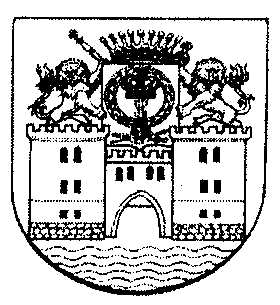 РОССИЙСКАЯ    ФЕДЕРАЦИЯРЕСПУБЛИКА   МАРИЙ  ЭЛ АДМИНИСТРАЦИЯЮРИНСКОГО МУНИЦИПАЛЬНОГО РАЙОНА     ПОСТАНОВЛЕНИЕ